Colquitt County School Nutrition Program            INVITATION FOR BID (IFB)          IFB #:_FY24EQUIP___TABLE OF CONTENTSDEFINITIONS……………………………………………………….…………………….……........................3SECTION 1 - TRANSMITTAL PAGE ..............................................................................4SECTION 2 - STANDARD TERMS AND CONDITIONS....................................................7SECTION 3 - SPECIAL TERMS AND CONDITIONS.......................................................15SECTION 4 - ATTACHMENTS......................................................................................26 ATTACHMENT A - CONTRACT SIGNATURE PAGE.......................................26ATTACHMENT B – SPECIFICATIONS & QUOTE SHEET….............................28ATTACHMENT C – VENDOR BID FORM…….................................................29ATTACHMENT D – DELIVERY SITES …………………………………………………………31ATTACHMENT E – LOBBYING CERTIFICATE AND DISCLOSURE …………………32ATTACHMENT F- DEBARMENT AND SUSPENSION……………………………….34-35ATTACHMENT H- BID EXCEPTION FORM………………………………………………….36ATTACHMENT I- ANTI-COLLUSION AFFIDAVIT …………………………………………37ATTACHMENT J- VENDOR AFFIDAVIT……………………………………………………….38Note:  This is a standardized sample document, which contains basic contract requirements, however depending on the bid item, some items may not be applicable.  If the bidder is in doubt or has questions regarding the language, its meaning, or intent, it is the responsibility of the bidder to seek clarification prior to submission of the bid. DEFINITIONSAddendum: A change, addition, alteration, correction or revision to a bid or contract document.Bidder: A firm, individual, or corporation submitting a bid in response to this IFB.Bid Unit: The unit designation which shall be applicable to all pricing offered for bid evaluation purposes. Unit cost, freight, fixed fee, estimated usage, and the extended cost shall be stated in terms of the designated bid unit. In some instances, the bid unit and the package unit may be the same. Contract Documents: Consist of the Agreement between the School Nutrition Program and the Vendor, terms and conditions, schedule, specifications, drawings, any and all addenda, errata, and bulletins issued prior to execution of the contract, other documents listed in the Agreement, and modifications issued after execution of the contract.Damaged Item: Refers to an item that has sustained damage that would allow spillage from the original container, a loss or disfigurement of a label that would hinder identification, contaminated package that would affect the content of that package or any other happening that would affect the quality and/or quantity of the original item.Dry Food Product: A dry product that does NOT require freezing or refrigeration.Invitation for Bid (IFB): A type of solicitation document used in competitive sealed bidding, where the primary consideration is cost and the expectation is that competitive bids will be received and an acceptance (award) will be made to the responsive and responsible Bidder whose bid is lowest in price and meets the specifications of the bid. An IFB is a formal method of procurement that uses sealed bidding and results in a fixed price contract with or without adjustment factors. The IFB must be publicly advertised and bids shall be solicited from an adequate number of known suppliers, providing them with sufficient time to respond prior to the date set for opening the bids. NSLP: National School Lunch ProgramPack size: With some items the bid unit does not represent a package configuration by which the item would normally be purchased. In such instances, the Bidder will be required to bid according to the designated bid unit and also state how the product will be packaged and to provide a cost for purchase unit. Purchase Unit: The package configuration (case, carton, box, bag, etc.) by which the product would normally be sold. This shall also mean packaging being referred to when the term "case price" is applicable. SBP: School Breakfast Program
SFA: School Food AuthoritySolicitation: A document used by the School Nutrition Program to acquire goods and /or services. Solicitations must incorporate a clear and accurate description of the technical requirements for the material, product, or service to be procured. Solicitations must also identify all the requirements which the Offerors or Bidders must fulfill and all other factors to be used in evaluating the bids or proposals. Vendor: The provider of the goods and/or services under the Contract.SECTION 1 TRANSMITTAL PAGEThe Colquitt County School Food Authority (SFA) is requesting sealed bids for School Nutrition for Small Kitchen Equipment. Bids are due by the date, time and location shown on the chart on the first page of the  Invitation to Bid. Bids will be opened at the date, time and location shown on the chart on the first page of the  Invitation to Bid. Sealed Bids shall be mailed or delivered to:Colquitt County School Nutrition ProgramP.O Box 2708Moultrie, Georgia 31768Questions regarding this Invitation for Bid shall be directed to Amanda Kinsey, School Nutrition Director at 229-890-6228.INTENTa)  It shall be the intent and purpose of this Invitation for Bid (IFB) to cover the terms and conditions under which a successful Bidder shall be responsible to supply and deliver products to the Colquitt County Board of Education, School Nutrition Program through sealed bids.b)  The SFA is seeking to identify and select one (1) vendor to provide the items as listed in the attached list in Attachment B. The selected vendor shall provide products in accordance with the Standard Terms and Conditions, Special Terms and Conditions, the IFB and any applicable Addenda.c)  The SFA reserves the right to accept or reject any or all bids, or to accept any part of a bid without accepting the whole thereof, or to accept such bid as they deem to be in the best interest of the SFA.CONTRACT TIME PERIODa)	Initial Term - The initial term of this contract, which results from the award of this IFB, shall commence and terminate on the dates shown on the INVITATION TO BID. b)	Extension Option -The contract may be extended up to three (3) months at the same bid pricing, provided mutual agreement by both parties in written form.   c)	Renewal Option - This contract may be renewed by mutual agreement of both parties in written form. (Usually 1-year term with the option to renew 4 additional 1-year terms based on vendor performance.)BID SUBMISSION PROCEDURES The Colquitt County SFA is not liable for any costs incurred by Bidders prior to issuance of or entering into a contract. Costs associated with developing the bid, preparing for oral presentations, and any other expenses incurred by the Bidder in responding to this IFB are entirely the responsibility of the Bidder and shall not be reimbursed in any manner by the School Nutrition Program. 
a) 	Bids must be enclosed in a sealed envelope. The outside of the envelope shall be clearly marked as shown on page #1 of this document entitled “IFB for SMALL EQUIPMENT for COLQUITT COUNTY SCHOOL NUTRITION”.  b)  Bids must be received by the SFA no later than the date shown on page #1 of this       document entitled INVITATION FOR BID(IFB).  c)  Late bids shall not be accepted. The Colquitt County SFA shall not be responsible for late receipt of 
       bids.  Bids must be mailed or delivered to the location as stated above. 	 Emailed and/or faxed bids are not acceptable and will not be considered for SEALED BIDS.      An Excel electronic copy on a flash drive and a paper copy of the bid Quote Sheet, along with any  
 alternate or required information, must be included inside the sealed bid package.    d)  If the Bidder submits bid documents with informalities, errors, or omissions such as, but         not limited to, non-conforming bid security, non-conforming non-collusion affidavit or        samples, or fails to properly execute and seal the said documents the Bidder, in the	   SFA’s sole discretion, may be given 72 hours from the time of the bid opening in			which to provide such information to the SFA.   e)  The SFA has the right to waive any and all informalities.BID OPENING DATE/TIME/PLACEBids will be opened at the date, time and location shown on page 1 of this document entitled INVITATION FOR BID (IFB)AWARD DETERMINATION STATEMENT  a) This IFB is intended to be awarded to a single vendor and to result in a firm fixed price contract.
       All bid prices shall remain firm for the entire contract period.   Annual price adjustments will be       allowed. 
  b) The award of this IFB is contingent upon available budget funds and approval of the                                	 	  Board of Education. 
 c)  The School Nutrition Program will award the contract to the lowest responsive and responsible Bidder meeting all terms, conditions, and specifications of the IFB, within approximately sixty (60) days of the opening of the bids. Submitted bid pricing shall remain valid during this sixty-day period. The School Nutrition Program reserves the right, in its sole discretion, to accept or reject any and all bids or parts thereof. d)  An official letter of acceptance will be forwarded by the School Nutrition Program to the successful Bidder after bid selection and prior to contract award.  e) Upon acceptance and award of a vendor's bid, the contract between the Bidder and the SFA shall be drafted from (a) the IFB and addenda, (b) the selected bid response to the IFB by the Bidderand any attachments thereto, and (c) all written communications between the SFA and the                Bidder concerning the transactions.  The contract shall constitute the entire and only agreement and 
                shall supersede all prior negotiations, commitments, understandings, or agreements, whether oral or
               written.SYSTEM CONTACT INFORMATIONThis Invitation for Bid (IFB) is issued by the Colquitt County SFA. All inquiries, clarifications, or interpretations regarding this IFB should be directed by email to:                         Amanda Kinsey, School Nutrition Director                         amanda.kinsey@colquitt.k12.ga.usb)  Responses to inquiries that affect the content of this IFB will be provided in writing to all recipients of the IFB. It is the responsibility of each Bidder to inquire about any aspect of the IFB that is not fully understood or is believed to be susceptible to more than one interpretation. The SFA will accept only written inquiries regarding this IFB until the date shown on page #1 of this document entitled INVITATION TO BID, in order for a reply to reach all Bidders before the bid closes and to give bidders ample time to respond to any Addenda. Any information given to a prospective Bidder concerning an IFB will be furnished to all prospective Bidders as an Addendum to the IFB if such information is necessary or if the lack of such information would be prejudicial to uninformed Bidders.VENDOR CONTACT INFORMATIONSECTION 2STANDARD TERMS AND CONDITIONSThis contract between the Colquitt County SFA and the Vendor shall be governed in accordance with the laws of the State of Georgia and all applicable Federal regulations.LOBBYING CERTIFICATE (for bids over $100k)Per 2 CFR 200 Appendix II Section I - A Lobbying Certification and Disclosure must be completed for all bids $100,000 and over. Please see and complete Attachment E. Byrd Anti-Lobbying Amendment (31 U.S.C. 1352) - Vendors that apply or bid for an award exceeding $100,000 must file the required certification. Each tier certifies to the tier above that it will not and has not used Federal appropriated funds to pay any person or organization for influencing or attempting to influence an officer or employee of any agency, a member of Congress, officer or employee of Congress, or an employee of a member of Congress in connection with obtaining any Federal contract, grant or any other award covered by 31 U.S.C. 1352. Each tier must also disclose any lobbying with non-Federal funds that takes place in connection with obtaining any Federal award. Such disclosures are forwarded from tier to tier up to the non-Federal award.DEBARMENT AND SUSPENSION VERIFICATION (for bids over $25k)Institutions shall solicit offers from, award contracts to, and consent to subcontracts with responsible vendors and/or principals only.  The serious nature of debarment and suspension requires that sanctions be imposed only in the public interest for the Government's protection and not for purposes of punishment.  Institutions shall impose debarment or suspension to protect the Government's interest and only for the causes and in accordance with the procedures set forth in 2 CFR 200.213.The Vendor certifies that the Vendor and/or any of its sub vendors or principals have not been debarred, suspended, or declared ineligible by any agency of the State of Georgia or any agency of the Federal government or as defined in the 2 CFR 200.213 which states “Non-federal entities are subject to the non-procurement debarment and suspension regulations implementing Executive Orders 12549 and 12689, 2 CFR part 180. These regulations restrict awards, subawards, and contracts with certain parties that are debarred, suspended, or otherwise excluded from or ineligible for participation in Federal assistance programs or activities.” The Vendor will immediately notify the School Food Authority if Vendor is debarred or placed on the Consolidated List of Debarred, Suspended, and Ineligible Vendors by a federal entity.	See Attachment FBy signing this agreement, the Vendor is testifying that they are not debarred, suspended, or has any ineligible or voluntary exclusions with the U.S. Department of Agriculture or any other Federal or State Agency.  All responses will be verified.  Debarment and Suspension (Executive Orders 12549 and 12689) - A contract award (see 2 CFR 180.220) must not be made to parties listed on the governmentwide exclusions in the System for Award Management (SAM), in accordance with the OMB guidelines at 2 CFR 180 that implement Executive Orders 12549 (3 CFR part 1986 Comp., p. 189) and 12689 (3 CFR part 1989 Comp., p. 235), “Debarment and Suspension.” SAM Exclusions contains the names of parties debarred, suspended, or otherwise excluded by agencies, as well as parties declared ineligible under statutory or regulatory authority other than Executive Order 12549.
BUY AMERICAN STATEMENT (Food only) Vendor must comply with the William F. Goodling Child Nutrition Reauthorization Act of 1998 (Buy American Act -7 CFR 210.21) which requires schools and institutions participating in the National School Lunch Program (NSLP) and School Breakfast Program (SBP) in the contiguous United States to purchase, to maximum extent practicable, domestic commodities or products for use in meals served under the NSLP and SBP. Buy American: Definition of domestic commodity or product. In this paragraph, the term ‘domestic commodity or product’ means—(i) An agricultural commodity that is produced in the United States; and (ii) A food product that is processed in the United States substantially using agricultural commodities that are produced in the United States. Substantial means over 51% of the final processed product consists of agricultural commodities that were grown domestically. Products from Guam, American Samoa, Virgin Islands, Puerto Rico, and the Northern Mariana Islands are allowed under this provision as territories of the United States. The Buy American provision (7 CFR Part 210.21(d)) is one of the procurement standards SFAs must comply with when purchasing commercial food products served in the school meals programs. Documentation must be received that requests (1.) Consideration on the use of domestic alternative foods before approving an exception and (2.) The use of a non-domestic food exception when competition reveals the cost of domestic food is significantly higher than non-domestic food and (3.)  The use of a non-domestic alternative food due to the domestic good not produced or manufactured in sufficient and reasonable available quantities of a satisfactory quality. REMEDY FOR NON-PERFORMANCE/ TERMINATION OF CONTRACT(a)  Immediate Termination - This contract will terminate immediately and absolutely if the Colquitt County School Nutrition Program determines that adequate funds are not appropriated or granted or funds are de-appropriated such that the Colquitt County SFA cannot fulfill its obligations under the Contract, which determination is at the Colquitt County SFA’s sole discretion and shall be conclusive.  Further, the Colquitt County SFA may terminate the Contract for any one or more of the following reasons effective immediately without advance notice:		  (i)       In the event the Vendor is required to be certified or licensed as a condition 						precedent to providing goods and services, the revocation or loss of such license  					or certification may result in immediate termination of the Contract effective as 						of the date on which the license or certification is no longer in effect; 		  (ii)	The County/City SFA determines that the actions, or failure to act, of the 							Vendor, its agents, employees or sub vendors have caused, or reasonably 						could cause, life, health or safety to be jeopardized;		  (iii)	The Vendor fails to comply with confidentiality laws or provisions; and/or       (iv)     The Vendor furnished any statement, representation, or certification in 					  connection with the Contract or the bidding process, which is materially false, 				  deceptive, incorrect, or incomplete.(b) Termination for Cause- All contracts in excess of $10,000 must address termination for cause and for convenience by the non-Federal entity including the manner by which it will be affected and the basis for settlement. The occurrence of any one or more of the following events shall constitute cause for the County/City SFA to declare the Vendor in default of its obligation under the Contract:The Vendor fails to deliver or has delivered nonconforming goods or services or fails to perform, to the SFA’s satisfaction, any material requirement of the Contract or is in violation of a material provision of Contract, including, but without limitation, the express warranties made;      The SFA determines that satisfactory performance of the Contract is substantially endangered                             or that a default is likely to occur;		 (iii)	The Vendor fails to make substantial and timely progress toward 							              performance of the Contract;		 (iv)	The Vendor becomes subject to any bankruptcy or insolvency proceeding 						              under federal or state law to the extent allowed by applicable federal or state 						law including bankruptcy laws; the Vendor terminates or suspends its 							business; or the Colquitt County SFA reasonably believes that the Vendor has 					              become insolvent or unable to pay its obligations as they accrue consistent with 						applicable federal or state law;	        (v)		The Vendor has failed to comply with applicable federal, state and local laws, 				      		rules, ordinances, regulations and orders when performing within the scope of 						the Contract;		 (vi) 	The Vendor has engaged in conduct that has or may expose the Colquitt County 					              SFA or the State to liability, as determined in the Colquitt County SFA’s sole discretion; or		  (vii) 	The Vendor has infringed any patent, trademark, copyright, trade dress or 						 any other intellectual property rights of the Colquitt County SFA, the state, or a 					              third party.	  (c)  Notice of Default- If there is a default event caused by the Vendor; the Colquitt County SFA shall        		  provide written notice to the Vendor requesting that the breach or noncompliance be remedied                within the period of time specified in the Colquitt County SFA’s written notice to the Vendor. If the                 breach or noncompliance is not remedied within the period of time specified in the written notice,                       the Colquitt County SFA may:		   (i)	Immediately terminate the Contract without additional written notice; and/or		   (ii)	Procure substitute goods or services from another source and charge the 							difference between the Contract and the substitute contract to the defaulting 						Vendor, and/or, 		  (iii)	Enforce the terms and conditions of the Contract and seek any legal or equitable 						remedies.(d)  Termination upon Notice- Following thirty (30) days’ written notice, the Colquitt County SFA may terminate the Contract in whole or in part without the payment of any penalty or incurring any further obligation to the Vendor.  Following termination upon notice, the Vendor shall be entitled to compensation, upon submission of invoices and proper proof of claim, for goods and services provided under the Contract to the Colquitt County SFA up to and including date of termination.
	(e) Termination Due to Change in Law- The Colquitt County SFA shall have the right to terminate this Contract without penalty by giving thirty (30) days’ written notice to the Vendor as a result of the following:		(i) 	The Colquitt County SFA’s authorization to operate is withdrawn or there is a 					              material alternation in the programs administered by the Colquitt County SFA; and/or		(ii) 	The Colquitt County SFA’s duties are substantially modified.(f) Payment Limitation in Event of Termination- In the event of termination of the Contract for any reason by the Colquitt County SFA, the SFA shall pay only those amounts, if any, due and owing to the Vendor for goods and services actually rendered up to and including the date of termination of the Contract and for which the Colquitt County SFA is obligated to pay pursuant to the Contract or Purchase Instrument.  Payment will be made only upon submission of invoices and proper proof of the Vendor’s claim.  This provision in no way limits the remedies available to the Colquitt County SFA under the Contract in the event of termination.  The Colquitt County SFA shall not be liable for any costs incurred by the Vendor in its performance of the Contract, including, but not limited to, startup costs, overhead or other costs associated with the performance of the Contract.(g) The Vendor’s Termination Duties- Upon receipt of notice of termination or upon request of the Colquitt County SFA, the Vendor shall: (i) Cease work under the Contract and take all necessary or appropriate steps to limit disbursements and minimize costs, and furnish a report within thirty (30) days of the date of notice of termination, describing the status of all work under the Contract, including, without limitation, results accomplished, conclusions resulting there from, and any other matters the Colquitt County SFA may require;(ii)  Immediately cease using and return to the Colquitt County SFA, any personal property or materials, whether tangible or intangible, provided by the Colquitt County SFA to the Vendor;(iii) Comply with the Colquitt County SFA’s instructions for the timely transfer of any active files and work product by the Vendor under the Contract;(iv) Cooperate in good faith with the Colquitt County SFA, its employees, agents, and vendors during the transition period between the notification of termination and the substitution of any replacement vendor; and(v) Immediately return to the Colquitt County SFA any payments made by the Colquitt County SFA for goods and services that were not delivered or rendered by the Vendor.HUB (Historically Underutilized Business) STATEMENT It is the intent of the Colquitt County Board of Education/SFA to provide maximum practicable opportunities in its solicitations to minority firms, women's business enterprises and labor surplus area firms. Small businesses, women and minority-owned business sources will not be given unfair advantage when evaluating competitive purchases i.e. small purchase procedures, sealed bids, competitive proposals, or noncompetitive proposals (2 CFR 200.321). 
Positive efforts include:Placing qualified small and minority businesses and women's business enterprises on solicitation lists;Assuring that small and minority businesses, and women's business enterprises are solicited whenever they are potential sources;Dividing total requirements, when economically feasible, into smaller tasks or quantities to permit maximum participation by small and minority businesses, and women's business enterprises;Establishing delivery schedules, where the requirement permits, which encourage participation by small and minority businesses, and women's business enterprises;Using the services and assistance, as appropriate, of such organizations as the Small Business Administration and the Minority Business Development Agency of the Department of Commerce; andRequiring the prime vendor, if subcontracts are to be let, to take the affirmative steps listed in paragraphs (1) through (5) of this section.EQUAL EMPLOYMENT OPPORTUNITY COMPLIANCE STATEMENT (for bids over $10k)In accordance with Federal Law and U.S. Department of Agriculture policy, this institution is prohibited from discriminating on the basis of race, color, national origin, sex, age, or disability. To file a complaint of discrimination, write USDA, Director, Office of Adjudication, 1400 Independence Avenue, SW, Washington, D.C. 20250-9410 or call toll free (866) 632-9992. (Voice) Individuals who are hearing impaired or have speech disabilities may contact USDA through the Federal Relay Service at (800) 877-8339; or (800) 845-6136 (Spanish). USDA is an equal opportunity provider and employer.(Equal Employment Opportunity. Except as otherwise provided under 41 CFR Part 60, all contracts that meet the definition of “federally assisted construction contract” in 41 CFR Part 60-1.3 must include the equal opportunity clause provided under 41 CFR 60-1.4(b), in accordance withExecutive Order 11246, “Equal Employment Opportunity” (30 FR 12319, 12935, 3 CFR Part, 1964-1965 Comp., p. 339), as amended by Executive Order 11375, “Amending Executive Order 11246 Relating to Equal Employment Opportunity,” and implementing regulations at 41 CFR part 60, “Officeof Federal Contract Compliance Programs, Equal Employment Opportunity, Department of Labor.”)ENERGY POLICY AND CONSERVATION ACT STATEMENTCompliance with mandatory standards and policies relating to energy efficiency which are contained in the state energy conservation plan issued in compliance with the Energy Policy and Conservation Act (Public Law 94-163, 89 Stat.871).CLEAN AIR/ CLEAN WATER STATEMENT (for bids over $150k)Compliance with all applicable standards, orders, or requirements issued under section 306 of the Clean Air Act (42 U.S.C. 1857(h)) Clean Air and Water Certification. Vendor certifies that none of the facilities it uses to produce goods provided under the Contract are on the Environmental Protection Authority (EPA) List of Violating Facilities. Vendor will immediately notify the School Food Authority of the receipt of any communication indicating that any of Vendor’s facilities are under consideration to be listed on the EPA List of Violating Facilities. Clean Air Act (42 U.S.C. 7401-7671q.) and the Federal Water Pollution Control Act (33 U.S.C. 1251-1387), as amended - Contracts and subgrants of amounts in excess of $150,000 must contain a provision that requires the non-Federal award to agree to comply with all applicable standards, orders or regulations issued pursuant to the Clean Air Act (42 U.S.C. 7401-7671q) and the Federal Water Pollution Control Act as amended (33 U.S.C. 1251-1387). Violations must be reported to the Federal awarding agency and the Regional Office of the Environmental Protection Agency (EPA).CIVIL RIGHTS STATEMENT AND ASSURANCEThe Colquitt County Board of Education hereby agrees that it will comply with:        Title VI of the Civil Rights Act of 1964 (42 U.S.C. 2000d et seq.);        Title IX of the Education Amendments of 1972 (20 U.S.C. 1681 et seq.);        Section 504 of the Rehabilitation Act of 1973 (29 U.S.C. 794);        Age Discrimination Act of 1975 (42 U.S.C. 6101 et seq.);        Title II and Title III of the Americans with Disabilities Act (ADA) of 1990 as amended by the ADA       Amendment Act of 2008 (42 U.S.C. 12131-12189);                       Executive Order 13166, "Improving Access to Services for Persons with Limited English Proficiency."        (August 11, 2000);        All provisions required by the implementing regulations of the Department of Agriculture (USDA) (7        CFR Part 15 et seq.);       Department of Justice Enforcement Guidelines (28 CFR Parts 35, 42 and 50.3);       Food and Nutrition Service (FNS) directives and guidelines to the effect that, no person shall, on the                   grounds of race, color, national origin, sex, age, or disability, be excluded from participation in, be                   denied the benefits of, or otherwise be subject to discrimination under any program or activity for                    which the Program applicant receives Federal financial assistance from USDA; and hereby gives                   assurance that it will immediately take measures necessary to effectuate this Agreement.                                           The USDA non-discrimination statement that in accordance with Federal civil rights law and U.S.                   Department of Agriculture (USDA) civil rights regulations and policies, the USDA, its Agencies,                    offices, and employees, and institutions participating in or administering USDA programs are                    prohibited from discriminating based on race, color, national origin, religion, sex, gender identity                    (including gender expression), sexual orientation, disability, age, marital status, family/parental                    status, income derived from a public assistance program, political beliefs, or reprisal or retaliation                    for prior civil rights activity, in any program or activity conducted or funded by USDA (not all bases                   apply to all programs).         This assurance is given in consideration of and for the purpose of obtaining any and all Federal          financial assistance, grants, and loans of Federal funds, reimbursable expenditures, grant, or donation of Federal  property and interest in property, the detail of Federal personnel, the sale and lease of, and the permission to  use Federal property or interest in such property or the furnishing of services without consideration or at a nominal consideration, or at a consideration that is reduced for the purpose of assisting the recipient, or in recognition of the public interest to be served by such sale, lease, or furnishing of services to the recipient, or any improvements made with Federal financial assistance extended to the Program applicant by USDA. This includes any Federal agreement, arrangement, or other contract that has as one of its purposes the provision of cash assistance for the purchase of food, and cash assistance for purchase or rental of food service equipment or any other financial assistance extended in reliance on the representations and agreements made in this assurance.    By accepting this assurance, the Colquitt County Board of Education agrees to compile data, maintain records, and submit records and reports as required, to permit effective enforcement of nondiscrimination laws and permit authorized USDA personnel during hours of program operation to review and copy such records, books, and accounts, access such facilities and interview such personnel as needed to ascertain compliance with the nondiscrimination laws. If there are any violations of this assurance, the Department of Agriculture, FNS, shall have the right to seek judicial enforcement of this assurance. This assurance is binding on the Colquitt County Board of Education, its successors, transferees, and assignees as long as it receives assistance or retains possession of any assistance from USDA. The person or persons whose signatures appear below are authorized to sign this assurance on behalf of the Colquitt County Board of Education.  Signature:_____________________________________Date:_________________________ Title:_______________________________________________________________________ Printed Name:_______________________________________________________________RECORD RETENTION AND ACCESS CLAUSEThe Vendor shall maintain books, records and documents in accordance with generally accepted accounting principles and procedures and which sufficiently and properly document and calculate all charges billed to the  County/City Board of Education, School Nutrition Program throughout the term of the Contract for a period of at least five (5) years following the date of final payment or completion                of any required audit, whichever is later.  Records to be maintained include both financial records and service records.  The Vendor shall permit the Auditor of the State of Georgia or any authorized representative of the Colquitt County School Food Authority, and where federal funds are involved, the Comptroller General of the United States, or any other authorized representative of the United States government, to access and examine, audit, excerpt and transcribe any directly pertinent books, documents, papers, electronic or optically stored and created records or other records of the Vendor relating to orders, invoices or payments or any other documentation or materials pertaining to the Contract, wherever such records may be located during normal business hours.  The Vendor shall not impose a charge for audit or examination of the Vendor’s books and records.  If an audit discloses incorrect billings or improprieties, the State and/or the Colquitt County Board of Education reserves the right to charge the Vendor for the cost of the audit and appropriate reimbursement.  Evidence of criminal conduct will be turned over to the proper authorities.BID PROTEST PROCEDURESa.) Any protest shall be in writing and shall be delivered to the Colquitt County Board of Education designated Protest official at the Colquitt County Board of Education.  A protest of a solicitation shall be received by the named individual before the offer due date. The protest shall be filed within ten (10) days from the award notice and shall include: 1.  The name, address, and telephone number of the protestor;2.  The signature of the protestor or an authorized representative of the protestor;3.  Identification of the purchasing agency and the solicitation or contract number;4.  A detailed statement of the legal and factual grounds of the protest including copies of 
     relevant documents:5.  The form of relief requested.b) A written response to the protest will be made within 30 days from receipt of the protest and all items indicated above.  c) The Colquitt County Board of Education shall in all instances disclose information regarding protests to State Agency.NON-COLLUSION STATEMENT"I certify that this bid is made without prior understanding, agreement or connection with any corporation, firm or person submitting a bid for the same materials, supplies, or equipment, and is in all respect fair and without collusion or fraud. I understand that collusive bidding is a violation of State and Federal law and can result in fines, prison sentences, and civil damage awards. I agree to abide by all conditions of this bid and certify that I am authorized to sign this bid for the Bidder per O.C.G.A.50-5-67. I further certify that the provisions of the official code of Georgia annotated 45-10-20 et seq. have not and will not be violated in any respect."  See Attachment IXIII.	CODE OF CONDUCTThe following conduct will be expected from all persons who are engaged in the procurement process that uses School Nutrition Program funds including award, administration of contracts, and receipt of products.  No employee, officer, or agent of the Colquitt County Board of Education shall participate in selection or in award or administration of a contract supported by the School Nutrition Program funds if conflict of interest, real or apparent, would be involved.  Conflicts of interest arise when one of the following has a financial or other interest in the firm selected for the award:The employee, office, or agent;Any member of his/her immediate family;His or her partner;An organization which employs or is about to employ one of the above.Further, the employees, officers, or agents shall neither solicit nor accept gratuities, favors, or anything of monetary value from vendors or parties to sub-agreements; and the purchase of any food or service from a vendor for individual use is prohibited; and the removal of any food, supplies, equipment, or school property, such as records, recipe books, supplies and the like is prohibited; and outside sale of such items as used oil, empty cans, and the like will be sold by contract between the Board of Education and an outside agency. Individual sales by any school person to an outside agency or other school person is prohibited.  Failure of any employee, officer, or agent to abide by the above states code could result in a fine, suspension, or both, and dismissal. Interpretation of the code will be given at any time by contacting the School Nutrition Department.  The Board of Education/SFA will not be responsible for any other explanation or interpretation which anyone presumes to make on behalf of the Board of Education.XIV.   DUTY TO EXAMINEIt is the responsibility of each bidder to examine the entire solicitation, seek clarification in writing, and check its offer for accuracy before submitting the offer. Lack of care in preparing an offer shall not be grounds for withdrawing the offer after the offer due date and time nor shall it give rise to any contract claim. XV.   EXCEPTIONS TO TERMS AND CONDITIONS           A bid that takes exception to a material requirement of any part of this solicitation, including a material            term and condition, shall be rejected.  XVI.  VELOCITY REPORT (where applicable)              Vendor shall supply a velocity report to the School Nutrition Director upon request. It must                include Year to Date totals of individual items purchased.XVll.  VENDOR AFFIDAVIT  (under O.C.G.A. § 13-10-91(b) (1))           Vendor verifies its compliance with O.C.G.A. § 13-10-91 and is authorized to use and uses the federal            work authorization program commonly known as E-Verify, by completing Attachment J.SECTION 3 SPECIAL TERMS AND CONDITIONSHACCP (Hazard Analysis Critical Control Point) REQUIREMENTS  (N/A to Equipment)The School Nutrition Program expects a Hazard Analysis Critical Control Point (HACCP) plan to be in place by potential vendors and their manufacturers. Prior to awarding the bid, the School Nutrition Program may require documentation verifying that a written HACCP plan is followed.The successful bidder(s) must have Hazard Analysis Critical Control Point (HACCP) plan on file for recall/hold control procedures including but not limited to:traceability systems in place from receipt of commodity product to delivery of processed items to designated delivery site.provision of 24/7 accessibility to successful bidder(s) staff in the event of a food/USDA Hold/Recall.public notification capability on website to provide updates on food/USDA Hold and Recall data for customers.Bidder(s) shall provide ability to District of conducting a mock recall for product once per year.Bidder(s) will be responsible for all costs associated with replacement product(s), including but not limited to labor, shipping charges and product credit.PROPRIETARY INFORMATION If a bidder submits any document with the bid that is considered to be proprietary in nature or is   considered to be a trade secret, the bidder shall notify the school district that the documents are included in the bid. The school district will honor the request unless or until a competing bidder asks to have access to the information. In such case, the school district will notify the affected bidder that a challenge has been made. If the affected bidder can produce a court issued restraining order within ten calendar days subsequent to the notification, the information will remain confidential and shall not be released pending subsequent court action. If the restraining order is not received within the ten working day period, the information will be released, and the school district shall not be held liable.TRADE NAME, LABELS AND OTHER REQUESTS (Where applicable)	a) All items shall be properly labeled. No private labels will be accepted on commercial products.b) Nutrition data must be provided on all fresh, frozen, and canned meats, grains, combination foods, fruits, and vegetables. Provide information on a flash drive or CD separate from the bid and marked “NUTRITIONAL INFORMATION”. Or website access must be provided, complete with login informationand web address for access with bid documents.  c) FAILURE TO MEET CN LABEL/PRODUCT ANALYSIS REQUIREMENTSIn the event of loss of state or federal funds due to bidder(s) failure to meet CN Label/Product Analysis Requirements, the bidder(s) shall reimburse losses to District.EQUIVALENT/ALTERNATE PRODUCTS Equivalent/alternate products must be bid on items where brand name is specified, provided the quality, grade and/or performance of the proposed meets or exceeds the specifications as indicated within the bid specifications for each item. Samples of alternate products shall be provided upon request as indicated below. The following should be provided with the bid documents for all alternate/equivalent items bid: 1. Product identification, including manufacturer and/or distributor’s name and number, brand name, product code, product label, quantity per case, case weight and item number. 2. Manufacturer’s product literature/specifications, including but not limited to product description, ingredients, nutritional analysis, packaging wrap and/or product label. 3. Product has been personally investigated and determined that it is equal or superior in all respects to that specified. 4. Supplier will provide the same guarantee for the equivalent/alternate item as they would for specified product indicated in the bid documents.METHOD OF PAYMENT and PRICING INFORMATIONa) Prices - All prices shall remain fixed throughout the term of the contract, and bids containing escalation, discount, or other price adjustment provisions will be rejected. b) The successful Bidder warrants that the bid price(s), terms, and conditions stated in his/her bid shall be firm through the bid process and until the time the award is made at which time prices shall remain firm and fixed for the entire contract period. c)  All bid prices must include all charges for packing and transporting to the delivery location(s)  listed at the addresses on the attached sheet.d) Prices will not include Federal Excise Tax or State Sales Tax. e) The School Nutrition Program will make payment within thirty (30) days of receipt of the invoice for properly received goods and services after inspection and acceptance of the product by the SFA. Advance billings are not allowed. Where partial delivery is made, invoice for such part shall be made upon delivery, and payment made within thirty (30) days under conditions as above.
f) Invoicing	i) Invoices, at minimum, shall consist of the following information:		1.  Delivery location and date of delivery (broke down by ordering site if delivered to      School Nutrition warehouse location per Attachment D)		2.  Item description and cost		3.  Extended cost for total quantity purchased		4.  Total cost of all products purchased	ii) Monthly statements will be broken down by school invoice and mailed to Amanda Kinsey, 
               Colquitt County School Nutrition Director.METHOD OF SHIPMENT/DELIVERY (where applicable) a) Orders and deliveries - Orders and deliveries shall be supplied by the vendor as requested and specified except during an emergency and on holidays. No partial deliveries will be accepted.b) All orders are to be delivered Freight on Board (F.O.B) to addresses as indicated on Attachment D.   c) In an emergency situation in which the School Nutrition Program requires delivery in less than 2 days and the vendor cannot provide the goods within the emergency delivery period, the School Nutrition Program has the option to purchase those goods from another source with no penalty to either party.d) Delivery schedules that fall on a holiday will be made the following business day unless other arrangements have been made and agreed upon by both parties.e) Delivery of product(s) must be made in a well-maintained refrigerated truck (if temperature controlled item). All deliveries shall be placed in the area designated by the designee. Under no circumstances may a delivery be left outside the building. Deliveries must be received as specified.f) Two invoices are to be provided and must be reviewed and signed at the time of delivery and if any discrepancies are noted during delivery those will be initialed and dated by the driver andschool nutrition employee receiving the order.	g) If delivered to Central Warehouse location, items should be separated by ordering site and invoices accordingly.              The Three Strikes Rule: (if applicable and warranted)(1) After vendor’s first offense of providing sub-par quality product, late delivery and/or poor customer service, the School Nutrition Program will call vendor to report contract violation. The SFA will follow-up with a written letter to the vendor documenting occurrence and putting the vendor on notice that the documented occurrence is unacceptable.   
(2) After vendor’s second offense of providing sub-par product, late delivery and/or poor customer service, the SFA will send a certified notice to the vendor documenting that this is the second offense and a third offense will result in termination of the contract for cause.  If the offense is providing sub-par product, then the vendor agrees to pay the School Food Authority to purchase quality product at the vendor’s expense. 
(3) After the vendor’s third and final offense of the aforementioned, the SFA will terminate the contract for cause in writing via email and regular mail, copying the District Purchasing Compliance Officer.   EVALUATION FACTORSBids will be evaluated in accordance with the required specifications as listed in this IFB. At the School Nutrition Program’s discretion, a bid may be eliminated from consideration for failure to comply with any required specifications, depending on the nature and extent of non-compliance.                           In addition to meeting mandated specifications, bids will be evaluated for the ability of the                          Bidder to provide, in the School Nutrition Program’s opinion, the best overall solution to meet             the School Nutrition Program’s specifications.The School Nutrition Program reserves the right to award a single contract for the total            requirement of the IFB or award multiple contracts on a group or line item basis in any           combination that best serves the interest of the School Nutrition Program.                 SUBSTITUTION CLAUSEShipments of items with brand name or specifications other than those listed on the bid shall be rejected or returned to the vendor at the vendor’s expense unless prior arrangements have been               made with the Director of School Nutrition. Substitutions may be made only with prior approval of the Director of School Nutrition. All substitutions must be of equal or greater quality. In no case will an item be accepted if the quality is lower than stated in the bid. Substitutions are to be priced at the same cost as the original awarded item.ADDITIONAL BID INSTRUCTIONSa) Bid modifications - Bids cannot be modified after receipt of bids. Care should be taken to ensure that information provided is accurate, complete, and consistent. Omission of any of the required information may subject the Bidder to disqualification. The SFA reserves the right to request information or respond to inquiries for clarification purposes only.b) Bid withdrawal - Bidders may withdraw bids at any time up to the scheduled time for receipt of bids. Bidders desiring to withdraw their bid must submit the purpose for withdrawal in writing to the School Nutrition SFA before the bid opening deadline (bid close date). Bidders may resubmit bids provided it is prior to the scheduled time for receipt of bids.c) Addendum -If clarification of the specifications/instructions is required the request shall be made in writing no later than the time and date specified on page 1 of the IFB. The school district will respond to the request in the form of an addendum issued to all potential bidders. No addendum will be issued within five working days of the date and time of bid opening. d) Bid examination  i) Bidders shall carefully examine all documents in the solicitation to obtain knowledge of existing conditions, limitations, and requirements.  Failure to examine the documents will not relieve the Bidder of responsibility for same nor will extra payment or change order requests be considered for conditions which could have been determined by examining the solicitation.ii)  Bids will be considered as conclusive evidence of complete examination and understanding of the terms and conditions of the bid documents including the specifications and all requirements thereof of the IFB. It is understood that submission of a bid indicates full acceptance of the same by the parties submitting the bid. Furthermore, by submitting a bid the Bidder waives the right to claims for additional time or monetary compensation for all work without limit required to complete the contract which could have been  obtained by the Bidder through examination of all documents or raising a question regarding requirements prior to submitting a bid.e) Rejection or Disqualification of bids i) A bid that is incomplete, obscure, conditioned or contains additions not called for or irregularities of any kind, (including alterations or erasures), which are not initialed and dated, may be rejected as non-conforming.ii) The School Nutrition Program reserves the right to waive a bid’s minor irregularities if rectified by Bidder within three business days of the School Nutrition Program’s issuance of a written notice of such irregularities.iii) The School Nutrition Program reserves the right to disqualify bids upon evidence of collusion with intent to defraud or other illegal practices upon the part of the Bidder.iv) Issuance of this IFB in no way constitutes a commitment by the School Nutrition Program to award a contract. The School Nutrition Program reserves the right to accept or reject, in whole or part, all bids submitted and/or to cancel this solicitation if it is determined to be in the best interest of the School Nutrition Program.v) Any Bidder who has demonstrated and documented poor performance during a current or previous agreement with the School Nutrition Program may be considered a non-responsible Bidder and their bid may be rejected. The School Nutrition Program reserves the right to exercise this option as is deemed proper and/or necessary. vi) The School Nutrition Program reserves the right to accept or reject any or all bids, or to accept any part of a bid without accepting the whole thereof, or to accept such bid as they deem to be in the best interest of the School Nutrition Program.f) Evidence of Financial Capabilities (not required - best practice) - After the bid opening, Bidders must be prepared to present suitable evidence of their financial standing within three (3) business days after request by the SFA. This evidence would include an income statement, balance sheet and statement of cash flow accompanied by an auditor’s report attesting to the accuracy of the financial statements.g) Offer Acceptance Period – Bids received are an irrevocable offer for 60 days after the bid opening time and date. ORDERING INFORMATIONa) Credit - A credit or replacement will be issued for damaged or unacceptable items. All such transactions are to be worked out with each designee.  Replacement of damaged or unacceptable items will be made upon a mutually agreed time.b) Inspection - Upon delivery of product(s), the item(s) will be inspected by the facility, and if found to be defective or failing in any way to meet specifications as indicated, the item(s) may be rejected or returned. Problems found with products due to concealed damage will be addressed on a case by case basis. Rejected product(s) must be picked up immediately.                c) Emergency orders - In an emergency situation in which the Vendor cannot provide the supplies        within the emergency delivery period, the School Nutrition Program has the option to purchase those supplies from another source with no penalty to either party.AMENDMENTS AND MODIFICATIONS OF CONTRACTThe contract between the School Nutrition Program and the vendor shall not be amended or modified, nor shall any of its terms be waived, except in writing and executed and agreed upon by both parties.ASSIGNMENTThe vendor shall not assign, transfer, convey, delegate, sublet, or otherwise dispose of its agreements with the School Nutrition Program, or its rights, title, or interest herein, or its power to execute such agreement, to any other person, company, or corporation without the previous consent and written approval by the School Nutrition Program.INDEPENDENT VENDOR AND INDEMNITYThe vendor shall act as an independent Vendor and not as an employee of the School Nutrition Program. Vendor agrees to indemnify and hold harmless the School Nutrition Program, its elected officials, employees and agents from and against any and all liability, damages, claims, suits, liens, and judgments (including reasonable attorney’s fees), of whatever nature, for injuries to or death of any person or persons, or loss of or damage to property, to the extent attributable to the negligent acts of vendor, its sub vendors or its respective agents, servants, or employees or such parties’ failure to perform in accordance with the provisions of the contract resulting from this IFB.TIME OF PERFORMANCEa)  Notwithstanding any delay in the preparation and execution of the formal contract agreement, the Vendor shall be prepared, upon written notice of bid award, to commence delivery of goods pursuant to the award on “Start Date” shown on page #1 of this document entitled “INVITATION FOR BID”.b)  The Vendor must comply with the time of performance.FORCE MAJEURE If the School Nutrition Program, in its reasonable discretion, determines that the Force Majeure	Event is likely to delay Vendor’s performance for more than thirty (30) days, the School Nutrition 	Program reserves the right to cancel the agreement between the parties. In that event, neither party 	shall have any further liability to the other, subject only to the School Nutrition Program's obligation to 	pay the Vendor for work already completed by the Vendor and the Vendor’s warranty for work already             completed.     EVIDENCE OF INSURANCE The successful bidder, at its expense, shall carry and maintain in full force at all times during the term of the contract resulting from this IFB the following insurance:b)  Prior to commencement of performance of this Agreement, Vendor shall furnish to the School Nutrition Program a certificate of liability insurance evidencing all required coverage in at least the limits required herein, naming the Colquitt County Board of Education, its elected officials, agents, and employees as additional insured under the Comprehensive General Liability coverage, and providing that no policies may be cancelled without ten (10) days advance written notice to the School Nutrition Program. Such certificate shall be issued to Colquitt County Board of Education, School Nutrition Program.    
c)  Said policies shall remain in full force and effect until the expiration of the terms of the contract or until completion of all duties to be performed hereunder by the Vendor, whichever shall occur later. EXCEPTIONS A Bid submitted in response to this IFB constitutes a binding offer to comply with all terms, conditions, special conditions, general specifications, and requirements stated in this IFB, except to the extent that a Bidder takes exception to such provisions. To take exception to a provision of this IFB, the Bidder must clearly identify in the BID EXCEPTION FORM: (a) the number and title of each section of this IFB that the Bidder takes exception to; (b) the specific sentence within such section that the Bidder takes exception to; and (c) any alternate provision proposed by the Bidder. See Attachment H   XVII.   WARRANTY Successful Bidder shall fully warrant all products furnished under the terms of this contract, against poor and inferior quality. Time is of the essence of this contract. While under warranty, successful Bidder shall replace any damaged or inferior product in a timely manner to minimize the disruption of the School Nutrition Program's operations.      XVIII.  GIFTS AND GRATUITIES Acceptance of gifts from vendors and the offering of gifts by vendors are prohibited. No employee of the school district purchasing products under provisions of the contract issued as a result of this invitation shall accept, solicit, or receive, either directly or indirectly, from any person, firm, or  corporation any gift or gratuity.  SAMPLES: The School Nutrition Program reserves the right to request samples of any/all items indicated on the bid schedule. Samples shall be provided within five (5) business days upon request. It will be the responsibility of the supplier to incur all costs associated with the request of samples. Each sample is to be labeled with the bidder’s name, the item number as indicated on the Quote Sheets, and the bid number. Each sample must have a minimum of five (5) servings to be evaluated. Product labels on selected samples will be kept for verification when shipments are received. Products without such information may not be considered.      XIX.  PRE-BID CONFERENCE   If a pre-bid conference has been scheduled under this solicitation, the date, time, phone number and 
  location of it will be outlined in the chart below.                Bidder should raise any questions it may have about the solicitation or the procurement at that time.                 A bidder may not rely on any verbal responses to questions at the conference. Material issues               raised at the conference that result in changes to the solicitation shall be answered solely through a                solicitation addendum.   SEVERABILITY  The provisions of this contract are severable. Any term or condition deemed illegal or invalid shall not affect any other term or condition of the contract.WAIVER AND REJECTION RIGHTS  Notwithstanding any other provisions of the solicitation, 
the school district reserves the right to:Waive any immaterial defect or informality;Reject any and all offers or portions thereof; orCancel a solicitation.RELEASE FROM CONTRACT  In the event the market for a product covered by this request escalates to a point that the vendor is delivering product at less than cost, the vendor may petition for release from the contract. The petition shall be supported by a third-party market bulletin. The decision to release the vendor from the contract will be based on the difference between the market at the time of the bid opening and the current market for this item. FOOD RECALLS AND BIOSECURITY (required only for processing bids at this time) 7 CFR 250Vendor shall be expected to comply with all federal, state, and local mandates regarding the identification and recall of foods from the commercial and consumer marketplace. Vendor shall have a process in place to effectively respond to a food recall. The process must include accurate and timely communications to the SFA and assurance that unsafe products are identified and removed from SFA sites in an expedient, effective, and efficient manner. Selected Vendor will be expected to maintain all paperwork required for immediate and proper notification of recalls for full and split cases. Vendor will define their policy and procedures for handling food recalls on a separate document to be submitted along with bid. Vendor will provide the food recall contact person and the backup person’s contact information to the school nutrition director or designee by completing the chart below. Food recall procedures can be found in 7 CFR 250.Food Recall Contact Information:Biosecurity: Vendor must have a written policy regarding biosecurity and the food supply, in accordance with the Bioterrorism Act 2002 under the U.S. Department of Health and Human Services, FDA and under the USDA, Food Safety, and Inspection Service. Vendor will define their biosecurity policy and procedures on a separate document to be submitted along with bid.    XXIV.         CONTRACT WORK HOURS/SAFETY STANDARDS ACT (40 U.S.C. 3701-3708)(where applicable)  All contracts awarded by the non-Federal entity in excess of $100,000 that involve the employment of mechanics or laborers must include a provision for compliance with 40 U.S.C. 3702 and 3704, as supplemented by Department of Labor regulations (29 CFR Part 5). Under 40 U.S.C. 3702 of the Act, each vendor must be required to compute the wages of every mechanic and laborer on the basis of a standard work week of 40 hours. Work in excess of the standard work week is permissible provided that the worker is compensated at a rate of not less than one and a half times the basic rate of pay for all hours worked in excess of 40 hours in the work week. The requirements of 40 U.S.C. 3704 are applicable to construction work and provide that no laborer or mechanic must be required to work in surroundings or under working conditions which are unsanitary, hazardous or dangerous. These requirements do not apply to the purchases of supplies or materials or articles.
    XXV.          DAVIS BACON ACT  (for construction contracts in excess of $2,000) [Appendix II to 2 CFR 200]Davis-Bacon Act, as amended (40 U.S.C. 3141-3148). When required by Federal program legislation, all prime construction contracts in excess of $2,000 awarded by non-Federal entities must include a provision for compliance with the Davis-Bacon Act (40 U.S.C. 3141-3144, and 3146-3148) as supplemented by Department of Labor regulations (29 CFR Part 5, “Labor Standards Provisions Applicable to Contracts Covering Federally Financed and Assisted Construction”). In accordance with the statute, vendors must be required to pay wages to laborers and mechanics at a rate not less than the prevailing wages specified in a wage determination made by the Secretary of Labor. In addition, vendors must be required to pay wages not less than once a week. The non-Federal entity must place a copy of the current prevailing wage determination issued by the Department of Labor in each solicitation. The decision to award a contract or subcontract must be conditioned upon the acceptance of the wage determination. The non-Federal entity must report all suspected or reported violations to the Federal awarding agency. The contracts must also include a provision for compliance with the Copeland “Anti-Kickback” Act (40 U.S.C. 3145), as supplemented by Department of Labor regulations (29 CFR Part 3, “Vendors and Sub vendors on Public Building or Public Work Financed in Whole or in Part by Loans or Grants from the United States”). The Act provides that each vendor or subrecipient must be prohibited from inducing, by any means, any person employed in the construction, completion, or repair of public work, to give up any part of the compensation to which he or she is otherwise entitled. The non-Federal entity must report all suspected or reported violations to the Federal awarding agency.RIGHTS TO INVENTIONS MADE UNDER A CONTRACT OR AGREEMENT  [Appendix II to 2 CFR200/7 CFR 3019.48] (if applicable)                        If the Federal award meets the definition of “funding agreement” under 37 CFR § 401.2 (a) and                    the recipient or subrecipient wishes to enter into a contract with a small business firm or                     nonprofit organization regarding the substitution of parties, assignment or performance of                     experimental, developmental, or research work under that “funding agreement,” the recipient or                     subrecipient must comply with the requirements of 37 CFR Part 401, “Rights to Inventions Made                     by Nonprofit Organizations and Small Business Firms Under Government Grants, Contracts and                     Cooperative Agreements,” and any implementing regulations issued by the awarding agency.PROCUREMENT OF RECOVERED MATERIALS (2 CFR 200.322) (if applicable) An SFA and its vendors must comply with section 6002 of the Solid Waste Disposal Act, as amended by the Resource Conservation and Recovery Act. The requirements of Section 6002 include procuring only items designated in guidelines of the Environmental Protection Agency (EPA) at 40 CFR part 247 that contain the highest percentage of recovered materials practicable, consistent with maintaining a satisfactory level of competition, where the purchase price of the item exceeds $10,000 or the value of the quantity acquired during the preceding fiscal year exceeded $10,000; procuring solid waste management services in a manner that maximizes energy and resource recovery; and establishing an affirmative procurement program for procurement of recovered materials identified in the EPA guidelines.ATTACHMENT ACONTRACT SIGNATURE PAGEThis agreement is dated as of ________________ by and between the Colquitt County Board of Education, SFA and ________________________________ hereinafter called VENDOR.The SFA and VENDOR, in consideration of the mutual covenants hereinafter set forth, agrees as follows:ARTICLE 1. PRODUCTSVENDOR shall provide all products as specified or indicated in the Contract Documents. Vendor shall supply and deliver specified equipment to the School Nutrition Program’s school designated, if applicable to this solicitation.ARTICLE 2. CONTRACT TIMEThe food, equipment, supplies or goods shall be in accordance with this Agreement, and are to be completed as specified in IFB.ARTICLE 3. CONTRACT PRICEThe SFA shall pay VENDOR for delivery of specified goods in accordance with VENDOR’S bid, which is attached hereto. The SFA shall pay VENDOR net 30 days from date of delivery unless other terms of payment are agreed upon.ARTICLE 4. INVOICE PROCEDURESInvoices for payment with appropriate supporting documents shall be sent to the following address:Colquitt County School Nutrition ProgramP.O. Box 2708Moultrie, GA 31768ARTICLE 5. VENDOR’S REPRESENTATIONSIn order to prompt the School Nutrition Program to enter into this Agreement, VENDOR makes the following representations:5.1       VENDOR has examined and carefully studied the Contract Documents and all other related data identified in the Bidding Documents.5.2      VENDOR is familiar with and is satisfied as to all federal, state and local laws and regulations that may affect cost, progress, performance and furnishing of the products.







 ARTICLE 6. CONTRACT DOCUMENTSThe Contract Documents, which comprise the entire agreement between the School Nutrition Program/SFA and VENDOR concerning the work, consist of the following:Transmittal PageStandard Terms and ConditionsSpecial Terms and ConditionsAttachment A: Contract Signature PageAttachment B: Specifications & Quote SheetAttachment C: Vendor Bid FormAttachment D: Delivery SiteAttachment E: Lobbying Certificate DisclosureAttachment F: Debarment, Suspended and Ineligible StatusAttachment H: Bid Exception FormAttachment  I:  Anti-Collusion AffidavitAttachment J:  Vendor Affidavit (E-Verify)There are no Contract Documents other than those listed above in this Article 6. The Contract Documents may only be amended, modified, or supplemented by written agreement between both parties.IN WITNESS WHEREOF, School Nutrition Program and VENDOR have signed this Agreement. One counterpart each has been delivered to School Nutrition Program and VENDOR.This Agreement will be effective _____________________, 20___	_____Colquitt County__________________ Board of Education	____________________________________ Signature of Board member or designee	____________________________________ Name of Board member or designee	____________________________________ Date	____________________________________ Vendor Company Name	____________________________________ Signature of Company Representative 	____________________________________ Name of Company Representative _____________________________________ Date ATTACHMENT B Specifications & Quote SheetSEE ATTACHMENT: Small Equipment SpecsATTACHMENT C VENDOR BID FORM Notice to Bidders:It is essential that the submitted Bid complies with all the requirements contained in this IFB. The undersigned Bidder agrees, if this bid is accepted, to enter into an agreement with the School Nutrition Program on the form included in the Contract Documents to perform and furnish all products as specified or indicated in the contract documents. This Bid is submitted to:     		 Colquitt County Board of Education 					 School Nutrition Program 					This Bid is submitted on this date: This Bid is valid for sixty (60) days from the date of the public opening of the bids. Communications and questions regarding this bid are to be directed to:Receipt of Addenda:In submitting this Bid, Bidder represents that they have received and examined the following Addenda:Addendum 1_____________________    	Date__________________________Addendum 2 ____________________ 	Date__________________________
Checklist for Bidder:The following documents are attached to and made part of the Bid (check all that applies):__ Lobbying Certificate	__ Specifications         __Debarment Status Form    __Anti-Collusion Affidavit__ Vendor Bid Form		__ Contract Signature Page        __Bid Exception FormBid PricingUnless items are specifically excluded in the Bid, the School Nutrition Program shall deem the Bid to be complete and shall not be charged any costs above and beyond the Bid amount as set forth by the Bidder herein.Total Bid Price:	$_____________________Authorized Signature of Bidder: (This bid form must be signed by an individual with actual authority to bind the company.)


Company Type (check one):__Sole Proprietorship 	___Partnership	___Corporation	___Joint VentureBidder attests that:He/she has thoroughly reviewed this IFB and that this Bid response is submitted in accordance with the IFB requirements.Company Name: 		____________________________________________Federal ID#1:			____________________________________________Street Address:		_____________________________________________				_____________________________________________				_____________________________________________				_____________________________________________Signature**:			_____________________________________________Signatory’s Name:		_____________________________________________Signatory’s Title:		_____________________________________________Witness’s Signature**:	____________________________________________Witness’s Name:		____________________________________________Witness’s Title:		____________________________________________**For Corporations: The bid must be signed by the President or Vice President and the signature must be attested by the Corporate Secretary or Treasurer.If any employee other than the President or Vice President signs on behalf of the corporation, or if the President’s or Vice President’s signature is not attested to by the Corporate Secretary or Treasurer, a copy of the corporate resolution authorizing said signature(s) must be attached to this bid. Failure to attach acopy of the appropriate authorization, if required, may result in rejection of the bid.ATTACHMENT DColquitt County School Nutrition ProgramSingle site delivery to Colquitt County School Nutrition Warehouse allowed.  All items should separated by ordering site and invoiced accordingly.Cox Elementary School				Okapilco Elementary School1275 11th Ave, SE					3300 Hwy. 33 NorthMoultrie, GA 31768					Moultrie, GA 31768890-6267						890-6128Lisandra Perez - Manager				Donna Griffin - ManagerDoerun Elementary School				Stringfellow Elementary School111 Mathis St.						200 Fifth Avenue, SWDoerun, GA 31744					Moultrie, GA 31768782-5013						890-6112Rebecca Mansur - Manager				Patty Tyson - ManagerFunston Elementary School				Sunset Elementary School137 N. Academy St.					698 Hwy. 319 SouthFunston, GA 31753					Moultrie, GA 31768941-5107						873-3406Dana Bivins - Manager					Kelli Benton - ManagerCharlie A. Gray Jr. High School			R.B. Wright Elementary School812 11th Avenue, NW					1812 Second Street, SEMoultrie, GA 31768					Moultrie, GA 31768890-6119						890-6109Beverly Kimbrough - Manager				Brenda Walton - ManagerHamilton Elementary School				W. J. Williams Middle School5110 Ga. Hwy. 111					950 4th St., SWHartsfield, GA 31756					Moultrie, GA 31768941-5813						890-6173Angela Summerlin - Manager				Justin Beck - ManagerNorman Park Elementary School			Colquitt County High School249 Weeks St.						105 Darbyshire RoadNorman Park, GA 31771				Norman Park, GA 31771769-3612						890-6196Christie Edenfield - Manager		   		Lisa Holmes - ManagerOdom Elementary School				Colquitt County School Nutrition Warehouse2902 Sardis Church Road				425 Industrial DriveMoultrie, GA 31788					Moultrie, GA 31788324-3293						873-7257Dona Taylor – Manager					Paul Gehle - ManagerATTACHMENT E LOBBYING FORM & DISCLOSURE Approved by OMB0348-0046Disclosure of Lobbying ActivitiesComplete this form to disclose lobbying activities pursuant to 31 U.S.C. 1352(See reverse for public burden disclosure)
INSTRUCTIONS FOR COMPLETION OF SF-LLL, DISCLOSURE OF LOBBYING ACTIVITIESThis disclosure form shall be completed by the reporting entity, whether sub awardee or prime Federal recipient, at the initiation or receipt of a covered Federal action, or a material change to a previous filing, pursuant to title 31 U.S.C. section 1352.  The filing of a form is required for each payment or agreement to make payment to any lobbying entity for influencing or attempting to influence an officer or employee of any agency, a Member of Congress, an officer or employee of Congress, or an employee of a Member of Congress in connection with a covered Federal action.  Complete all items that apply for both the initial filing and material change report.  Refer to the implementing guidance published by the Office of Management and Budget for additional information.Identify the type of covered Federal action for which lobbying activity is and/or has been secured to influence the outcome of a covered Federal action.2.	Identify the status of the covered Federal action.3.	Identify the appropriate classification of this report.  If this is a follow-up report caused by a material change to the information previously reported, enter the year and quarter in which the change occurred.  Enter the date of the last previously submitted report by this reporting entity for this covered Federal action.4.	Enter the full name, address, city, State, and zip code of the reporting entity.  Include Congressional District, if known.  Check the appropriate classification of the reporting entity that designates if it is, or expects to be, a prime or subaward recipient.  Identify the tier of the sub awardee, e.g., the first sub awardee of the prime is the 1st tier.  Subawards include but are not limited to subcontracts, subgrants and contract awards under grants.5.	If the organization filing the report in item 4 checks “Sub awardee,” then enter the full name, address, city, State and zip code of the prime Federal recipient.  Include Congressional District, if known.6.	Enter the name of the federal agency making the award or loan commitment.  Include at least one organizational level below agency name, if known.  For example, Department of Transportation, United States Coast Guard.7.	Enter the Federal program name or description for the covered Federal action (item 1).  If known, enter the full Catalog of Federal Domestic Assistance (CFDA) number for grants, cooperative agreements, loans, and loan commitments.8.	Enter the most appropriate Federal identifying number available for the Federal action identified in item 1 (e.g., Request for Proposal (RFP) number; Invitations for Bid (IFB) number; grant announcement number; the contract, grant, or loan award number; the application/proposal control number assigned by the Federal agency).  Included prefixes, e.g., “RFP-DE-90-001.”9.           For a covered Federal action where there has been an award or loan commitment by the Federal agency, enter   the Federal amount of the award/loan commitment for the prime entity identified in item 4 or 5.10.(a) Enter the full name, address, city, State and zip code of the lobbying registrant under the Lobbying Disclosure Act of 1995 engaged by the reporting entity identified in item 4 to influence the covered Federal action.(b) Enter the full names of the individual(s) performing services and include full address if different from 10(a).  
Enter Last Name, First Name, and Middle Initial (MI).       11.The certifying official shall sign and date the form, print his/her name, title, and telephone number.According to the Paperwork Reduction Act, as amended, no persons are required to respond to a collection of information unless it displays a valid OMB control Number.  The valid OMB control number for this information collection is OMB No. 0348-0046.  Public reporting burden for this collection of information is estimated to average 10 minutes per response, including time for reviewing instructions, searching existing data sources, gathering and maintaining the data needed, and completing and reviewing the collection of information.  Send comments regarding the burden estimate or any other aspect of this collection of information, including suggestions for reducing this burden, to the Office of Management and Budget, Paperwork Reduction Project (0348-0046), Washington, DC 20503ATTACHMENT F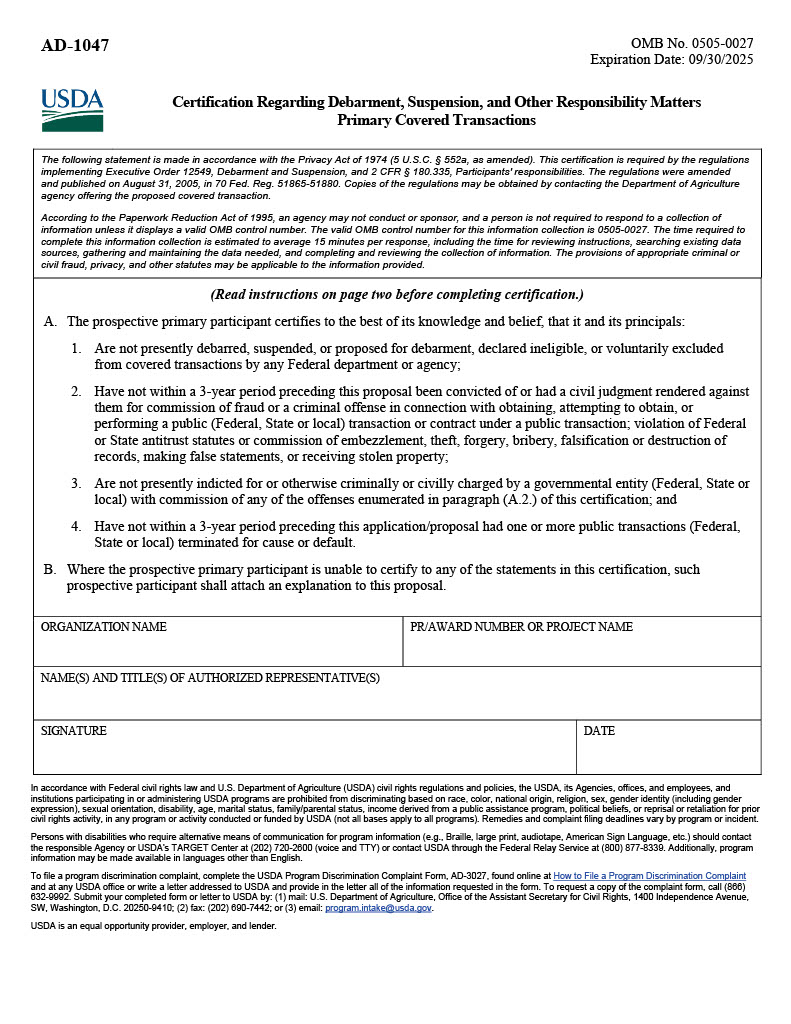 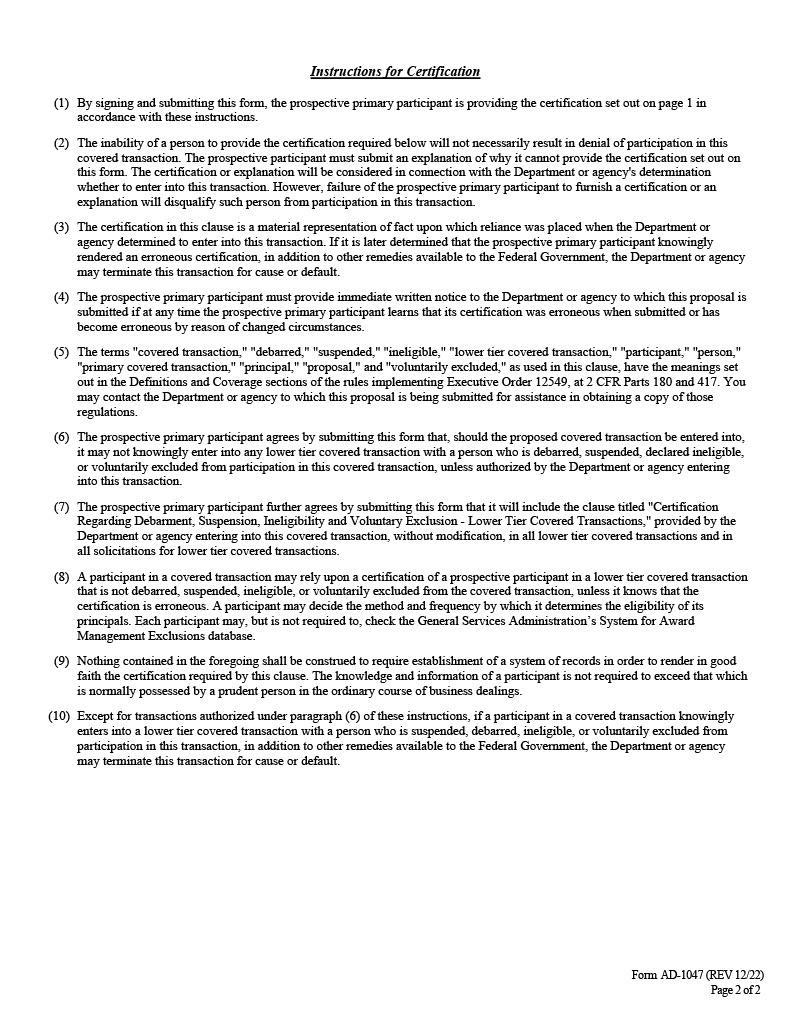 ATTACHMENT H BID EXCEPTION FORMATTACHMENT IANTI-COLLUSION AFFIDAVITSTATE OF:		COUNTY/CITY OF:			, of lawful age, being first sworn on oath say, that he/she is the agent authorized by the bidder to submit the attached bid. Affiant further states that the bidder has not been a party to any collusion among bidders in restraint of freedom of competition by agreement to bid at a fixed price or to refrain from bidding; or with any state official of employees to quantity, quality, or price in the prospective contract, or any other terms of said prospective official concerning exchange of money or other thing of value for special consideration in the letting of contract; that the bidder/vendor had not paid, given or donated, or agreed to pay, give or donate to any officer or employee either directly or indirectly in the procuring of the award of a contact pursuant to this bid.SignedSubscribed and sworn before me this 	 day of 	, 20___.Notary Public (or Clerk or Judge) 	My commission expires: 	ATTACHMENT JVENDOR AFFIDAVIT By executing this affidavit, the undersigned vendor verifies its compliance with O.C.G.A. § 13-10-91(b)(1), stating affirmatively that the individual, firm or corporation which is engaged in the physical performance of services on behalf of Colquitt County Board of Education has registered with, is authorized to use and uses the federal work authorization program commonly known as E-Verify, or any subsequent replacement program, in accordance with the applicable provisions and deadlines established in O.C.G.A. § 13-10-91.  Furthermore, the undersigned vendor will continue to use the federal work authorization program throughout the contract period and the undersigned vendor will contract for the physical performance of services in satisfaction of such contract only with sub vendors who present an affidavit to the vendor with the information required by O.C.G.A. § 13-10-91(b).  Vendor hereby attests that its federal work authorization user identification number and date of authorization are as follows: E-verify Number (4 to 6 digit number) ______________________________________Date of Authorization _______________
Name of Vendor _____________________________________________________ Colquitt County Board of Education I hereby declare under penalty of perjury that the foregoing is true and correct.Executed on ______, ___, 20___ in _____ (city), ______ (state)._________________________________Signature of Authorized Officer or Agent_______________________________Printed Name and Title of Authorized Officer or Agent SUBSCRIBED AND SWORN BEFORE ME ON THIS THE ______ DAY OF ______________, 20___. 				NOTARY PUBLICMy Commission Expires:_________________________________Bid Issue DateApril 15, 2024Final Date for Written QuestionsMay 17, 2024Bid Due Date and TimeJune 3, 2024 by 4:00 p.m.Bid Due LocationColquitt County School Nutrition710 Lane StreetMoultrie, Ga 31768Bid Opening Date and TimeJune 4, 2024 at 9:00 a.m.Bid Opening LocationSchool Nutrition OfficeAward Date (per award letter)June 6, 2024Installation or Start DateJuly 1, 2023Name of Awardee (completed after contract is awarded)BID FORNAME OF PRODUCTLABEL SEALED ENVELOPE AS FOLLOWS:Food and Paper“IFB FOOD AND PAPER”XSmall Equipment“IFB SMALL KITCHEN EQUIPMENT”Chemical“IFB CHEMICAL PRODUCTS”Bread“IFB BREAD”Milk“IFB MILK AND DAIRY PRODUCTS”Large Equipment“IFB LARGE EQUIPMENT”Print“IFB PRINTED MATERIALS”Produce“IFB PRODUCE”Vendor Company NameStreet AddressCity, State, ZipContact PersonTelephoneEmail addressCoverage	Limits of LiabilityCoverage	Limits of LiabilityWorkmen’s CompensationStatutoryGeneral Liability/Property Damage$500,000 each occurrence$1,000,000 aggregatePersonal Injury$500,000 each occurrence$1,000,000 aggregateAutomobile Liability/Property Damage$500,000 each occurrenceBodily Injury$500,000 each occurrence$1,000,000 aggregateDate:Time:Location:Phone Number:Company NameContact NamePhone Number(s)E-mail addressBack-Up Contact NamePhone Number(s)E-mail addressSchool System NameSchool Nutrition Contact NamePhone Number(s)E-mail addressBack-Up  School Nutrition Contact NamePhone Number(s)E-mail addressType of Federal Action:contract ____    b. grant             c. cooperative agreement             d. loan             e. loan guarantee             f. loan insurance        Status of Federal Action:bid/offer/application  _____    b. initial award                c. post-award     Status of Federal Action:bid/offer/application  _____    b. initial award                c. post-award     Report Type:initial filing _____   b. material changeFor material change only:Year _______ quarter _______Date of last report___________Name and Address of Reporting Entity:   ____ Prime        _____ Sub awardee                                  Tier______, if Known:                                      Congressional District, if known:  Name and Address of Reporting Entity:   ____ Prime        _____ Sub awardee                                  Tier______, if Known:                                      Congressional District, if known:  If Reporting Entity in No. 4 is Sub awardee, Enter Name and Address of Prime:          Congressional District, if known:  If Reporting Entity in No. 4 is Sub awardee, Enter Name and Address of Prime:          Congressional District, if known:  Federal Department/Agency:  Federal Department/Agency:  Federal Program Name/Description:  CFDA Number, if applicable: ____________Federal Program Name/Description:  CFDA Number, if applicable: ____________Federal Action Number, if known:Federal Action Number, if known:Award Amount, if known:    $  Award Amount, if known:    $  a. Name and Address of Lobbying Registrant	(if individual, last name, first name, MI):  a. Name and Address of Lobbying Registrant	(if individual, last name, first name, MI):  Individuals Performing Services (including address if different from No. 10a)    (last name, first name, MI):  Individuals Performing Services (including address if different from No. 10a)    (last name, first name, MI):  15.  Information requested through this form is authorized by title 31 U.S.C. section 1352.  This disclosure of lobbying activities is a material representation of fact upon which reliance was placed by the tier above when this transaction was made or entered into. This disclosure is required pursuant to 31 U.S.C. 1352. This information will be reported to the Congress semi-annually and will be available for public inspection. Any person who fails to file the required disclosure shall be subject to a civil penalty of not less than $10,000 and not more than $100,000 for each such failure.15.  Information requested through this form is authorized by title 31 U.S.C. section 1352.  This disclosure of lobbying activities is a material representation of fact upon which reliance was placed by the tier above when this transaction was made or entered into. This disclosure is required pursuant to 31 U.S.C. 1352. This information will be reported to the Congress semi-annually and will be available for public inspection. Any person who fails to file the required disclosure shall be subject to a civil penalty of not less than $10,000 and not more than $100,000 for each such failure.Signature: __________________________________Print Name: _____Title: _____Telephone No.: ____________ Date: _______Signature: __________________________________Print Name: _____Title: _____Telephone No.: ____________ Date: _______Federal Use OnlyFederal Use OnlyAuthorized for Local ReproductionStandard Form – LLL (Rev. 7-97)Authorized for Local ReproductionStandard Form – LLL (Rev. 7-97)Vendor Name:Invitation for Bid (IFB) for:School System:Type:Date of Submittal:Number and Title of each section of IFB that Bidder takes exceptionNumber and Title :Section:Number and Title :Section:Specific Sentence within each sectionSentence:Sentence:Alternate Provisions proposed by BidderAlternate:Alternate:Vendor’s  Authorization Signature:Vendor’s Authorization printed name:Title: